A-İHTİYAÇ LİSTESİB-TEKNİK ÖZELLİKLER:NOT: Tüm malzemelerin, mevcut sisteme uyum sağlaması açısından yerinde görülmesi gerekmektedir.C-GENEL HUSUSLAR:Yapı İşleri ve Teknik Daire Başkanlığı Müdürlüklerinde kullanılmak üzere yukarıda ismi geçen malzeme alımı yapılacaktır. Teklif edilen malzemelerin numuleri yerinde görülecek ve birebir uyumlu olacaktır. Kullanılacak tüm malzemelerin nakliye yatay ve düşey taşımalar, yükleme ve boşaltmalar, işçilik, idare tarafından istenilen yere istif ve tasnif işleri yüklenici firma tarafından karşılanacaktır.Ödeme işlemleri, malzemenin kabulü müteakip, maliye bakanlığınca belirlenen serbest bırakma oranları dâhilinde düzenlenecek ödenek gönderme belgelerine göre ODTÜ Strateji Geliştirme Daire Başkanlığı tarafından yapılacaktır.Malzemelerin partiler halinde teslim edilmesi gerekmektedir. Her kalem malzeme tam teslim edilecektir. Herhangi bir kalem malzemenin kısmi teslimatı Kabul edilmeyecektir.Malzemeler Elektrik İşletme Müdürlüğünce görevlendirilen Personel gözetiminde Elektrik İşletme Müdürlüğünün depolarına Sabah 9:00- 12:00 öğleden sonra 13:00-15:30 saatler arasında teslim edilecektir.Teslim süresi sözleşmenin yürürlüğe girmesinden itibaren 15 Takvim günüdür.C 1-DENETİM VE MUAYENE:Muayene ve kontroller esnasında doğabilecek her türlü kaza ve hasarlardan yüklenici sorumlu olacaktır.Muayenelerde gerekli olabilecek araç, malzeme vb. yüklenici firma tarafından temin edilecektir.Yüklenici firmanın muayene esnasında, teknik eleman veya gözlemci bulundurması ve bu teknik elemanın veya gözlemcinin muayene sonuçlarını imzalaması gerekmektedir. Aksi takdirde, muayene raporu yüklenici firma tarafından da aynen kabul edilmiş sayılacaktır.C 2-AMBALAJLAMA VE ETİKETLEME:Piyasada orijinal ambalajlı bulunan malzemeler orijinal ambalajları içinde her türlü hasara karşı tüm önlemler alınmış olarak teslim edilecektir.Ambalajından hasarlı olarak çıkan malzemeler yükleniciye geri iade edilecek ve yenisi ile değiştirilecektir.C 3-GARANTİ ŞARTLARI:1.  Garanti süresi malın tesliminden itibaren başlar ve garanti süresi 2 yıldır.2. Garanti süresi içerisinde meydana gelebilecek (kullanım hataları hariç) tüm arıza ve hasarlar yüklenici firma tarafından giderilecektir.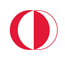 T.C.ORTA DOĞU TEKNİK ÜNİVERSİTESİYAPI İŞLERİ VE TEKNİK DAİRE BAŞKANLIĞIÜniversiteler Mahallesi, Dumlupınar Bulvarı No:1 PK:06800 Çankaya/AnkaraODTÜT.C.ORTA DOĞU TEKNİK ÜNİVERSİTESİYAPI İŞLERİ VE TEKNİK DAİRE BAŞKANLIĞIÜniversiteler Mahallesi, Dumlupınar Bulvarı No:1 PK:06800 Çankaya/AnkaraTEKNİK ŞARTNAMETEKNİK ŞARTNAMEİşin AdıKAMPÜSDEKİ JENARATÖRLER İÇİN MALZEME ALIMIİşin NiteliğiMal Alımı           Hizmet Alımı           Yapım İşiİşin Niteliği                        X                SIRANOJENARATÖR MALZEME SİTESİMEVCUT MARKAMİKTARINKG 307 KONTIROL PANELİCUMMİNS KTA381 AdetDATACOM DKG-205 KONTROL PANELİCUMMİNS VTA-281 AdetDATACOM DKG-105 KONTROL PANELİDEUTZ BF6M1 AdetJENARATÖR DEVİRDAYMIDOOSAN P222LE-S1 AdetJENARATÖR DEVİRDAYMIVOLVO TND611AdetANTİFİRİZ (YEŞİL)PETROL OFİSİ2500 KgJENARATÖR REZİZSTANSI(MAVİ TERMOSTATLI2000WAT)15 AdetJENARATÖR REZİZSTANSI(KAHVERENGİ TERMOSTATLI1500WAT)15 Adet12V105 AH AKÜ6 Adet12V 150AH AKÜ2 AdetJENARATÖR İSİTİCİ HORTUMU(16)20 MetreJENARATÖR İSİTİCİ HORTUMU(19)20 MetreJENARATÖR YAKIT HORTUMU(8)10 MetreJENARATÖR YAKIT HORTUMU(10)10 MetreBYPASS SÜRÜCÜ KARTIMAKELSAN(BYPDRV33)1 Adet60A MODÜL TRİSTÖR2 AdetDUAL IGBTMOD A-SERİEL MODÜLER 600A/1200V.CM600 DY24A2 Adet120X120 220V. FAN10 Adet157X175 220V. FAN20 AdetIGBT 200CM200 DY-12NF2 Adet